                                                                                                         ПРОЕКТ             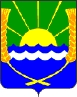 РОССИЙСКАЯ ФЕДЕРАЦИЯРОСТОВСКАЯ ОБЛАСТЬАЗОВСКИЙ РАЙОНМУНИЦИПАЛЬНОЕ ОБРАЗОВАНИЕ«КРАСНОСАДОВСКОЕ СЕЛЬСКОЕ ПОСЕЛЕНИЕ»СОБРАНИЕ ДЕПУТАТОВКРАСНОСАДОВСКОГО СЕЛЬСКОГО ПОСЕЛЕНИЯЧЕТВЕРТОГО СОЗЫВАРЕШЕНИЕ № ______«_____»  апреля  2021  г.                                                               п. Красный Сад                                            О смене юридического адреса местонахожденияорганов местного самоуправления муниципальногообразования  «Красносадовское сельское поселение»В соответствии со статьей 35 Федерального закона от 6 октября 2003 года                  № 131-ФЗ «Об общих принципах организации местного самоуправления в Российской Федерации», п. 8 статьи  24 Устава муниципального образования «Красносадовское сельское поселение», Собрание депутатов Красносадовского сельского поселенияРЕШИЛО:1. Произвести смену юридического адреса местонахождения  Администрации Красносадовского сельского поселения Азовского муниципального района  Ростовской области.2.Определить юридическим адресом местонахождения  Администрации Красносадовского сельского поселения  Азовского муниципального района Ростовской области следующий почтовый адрес:346775, Российская Федерация, Ростовская область, Азовский муниципальный район, Красносадовское сельское поселение, поселок Красный  Сад, улица Садовая, дом 22.3. Считать недействительным юридический адрес местонахождения  Администрации Красносадовского сельского поселения Азовского муниципального района Ростовской области:346750, Россия, Ростовская обл., Азовский р-н, п. Красный Сад, ул. Центральная, 4.Председатель Собрания депутатов – 
Глава Красносадовского сельского поселения					          	               Е.В. Ельченко